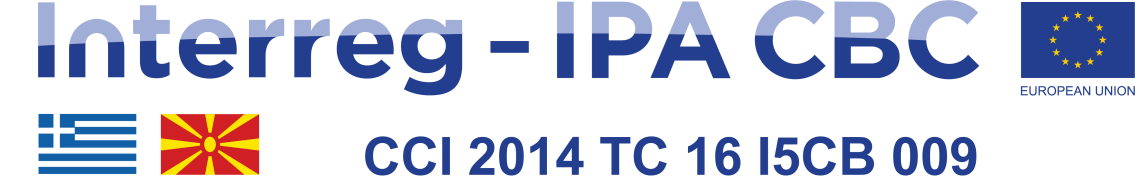 APPLICATION FORMSubmit your videos!!!Contact detailsFirst name:Last name:E-mail:Phone number: Script of your videoPlease, write here what you say/write in the video. 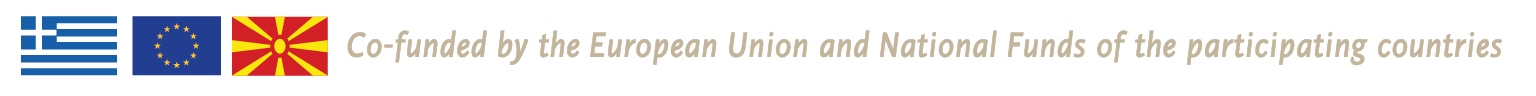 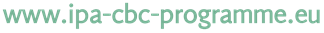 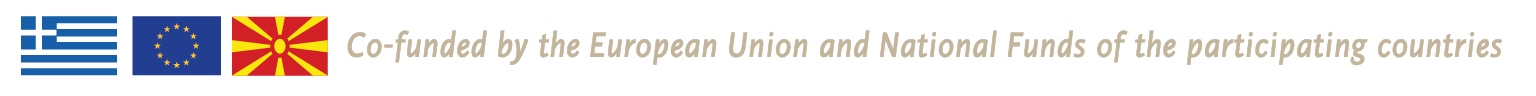 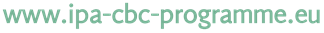 